     РЕСПУБЛИКА БЕЛАРУСЬ                    ПАСПОРТ          воинского захоронения                                                            (захоронения жертв войн)                                                                                                           (учетный номер)Место и дата захоронения___Гродненская область, Порозовский сельский совет                                                                                                                                              (область, район, город, _д. Горностаевич, сквер, 16.07.1944 года_______________________________________сельсовет, населенный пункт, число, месяц, год)2. Вид захоронения____братская могила _________________________________________ 3. Охранная зона (границы захоронения)______длина – 8 м, ширина – 8 м___________4. Краткое описание захоронения и его состояние__памятник с надгробной плитой, кустарниковое ограждение. Фигура солдата без головного убора с лавровым венком, изготовлен из бетона, состояние – удовлетворительное. Памятник установлен в 1967 году.__  ___________________________5. Количество захороненных:6. Персональные сведения : прилагаются7. Кто осуществляет уход за захоронением______унитарное сельскохозяйственное предприятие «Совхоз «Порозовский»_____________________________________________8. Фотоснимок захоронения                            9. Карта расположения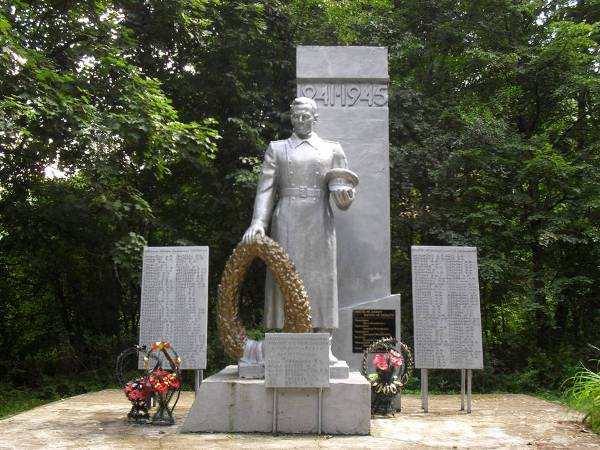 10.Дополнительная информация __________________________________________________________________________________________________________________________________________________________Подписи уполномоченных представителей:Председатель Свислочского районного исполнительного комитета                                          В.С.ОнищикМ.П.«_10__» ___мая______2017 г.Военный комиссар Волковысского,Берестовицкого и Свислочского районовполковник                                                                                           С.В.ИгнатовичМ.П.«_10__» __мая______2017 г.С П И С О К   П О Г И Б Ш И ХКарточка № 2522           Область  Гродненская             Район   Свислочский               Пункт  д. ГорностаевичиВсегоВ том числе по категориямВ том числе по категориямВ том числе по категориямВ том числе по категориямВ том числе по категориямВ том числе по категориямВ том числе по категориямВ том числе по категориямИз нихИз нихПриме-чаниеВсеговоеннослужащихвоеннослужащихучастниковсопротивленияучастниковсопротивлениявоеннопленныхвоеннопленныхжертв войнжертв войнизве-стныхнеиз-вест-ныхПриме-чаниеВсегоизве-стныхнеиз-вест-ныхизве-стныхнеиз-вест-ныхизве-стныхнеиз-вест-ныхизве-стныхнеиз-вест-ныхизве-стныхнеиз-вест-ныхПриме-чание2929-------29--№ п/пВоинское званиеФамилияИмяОтчество(если таковое имеется)Дата рожденияДата гибели или смертиМесто первичного захороненияМесто службыМесто рождения и призыва1.рядовойАРТЁМОВИван Иванович190815.07.1944д. Михайлы137 сдЧерниговская обл., Корюковский р-н, с. Корюковка, призван Корюковским РВК2.рядовойАМАНОВАлточи192415.07.1944д. Михайлы137 сдКрасноводская обл., Небит-Дагский р-н,г. Кирич, призван в 1942 году Небит-Дагским РВК Туркменской ССР3.рядовойВОРОБЕЙФеодосийГригорьевич190615.07.1944д. Михайлы137 сдЧерниговская обл., Добрянский р-н, с. Ст. Ярыловичи, призван в 1943 году Добрянским РВК4.мл.с-нтВЕТРОВИван Никитич190412.07.1944д. Горностае-вичи170 сдОрловская обл., Орловский р-н, Верх.-Стижский с/с, призван Орловским РВК5.рядовойВЛАДИМИРОВВадимИванович192412.07.1944д. Горностае-вичи170 сдКуйбышевская обл., Кузоватовский р-н, с/з 'Красный Строитель', призван в 1942 году Кузоватовским РВК6.ефрейторГОНЧАРЕНКОКириллСемёнович190215.07.1944д. Михайлы137 сдЧерниговская обл., Корюковский р-н, Липасовский с/с, призван в 1943 году Корюковским РВК7.рядовойДЕМЫШЕВАлександрИванович192315.07.1944д. Михайлы137 сдКировская обл., Сунский р-н, д. Крутеевская, призван в 1942 году Сталинским РВК8.рядовойДУБРОВСКИЙГригорийСтепанович190615.07.1944д. Михайлы137 сдАбхазская обл., Сухумский р-н, с. Черниговка, призван в 1941 году Сухумским РВК9.мл. с-нтЕРОХИНЛеонид Семёнович192315.07.1944д. Горностае-вичи170 сдЧелябинская обл., Юргамышский р-н, Кинельский с/с, призван в 1942 году Юргамышским РВК 10.сержантЗАХАРЧЕНКОВасилийДмитриевич191315.07.1944д. Михайлы137 сдВорошиловградская обл., Успенский р-н, п. Ново-Павловка, призван в 1941 году Успенским РВК	11.рядовой ЗУБОВФёдорИванович192315.07.1944д. Михайлы 137 сдОрловская обл., Залегощенский р-н, Березовский с/с, д. Казар, призван в 1943 году Залегощенским РВК12.рядовойИГАМБЕРДИЕВХоменберда190615.07.1944д. Михайлы137 сдУзбекская ССР, Андижанская обл., Андижанский р-н,к/з им. Ленина, призван в 1943 году Андижанским РВК13.рядовойКОЗЛОВЕвдокимФёдорович189715.07.1944д. Песчанка137 сдМордовская АССР, Дубенский р-н, с. Куйбышево, призван в 1942 году Дубенским РВК14.ефрейторКРАВЧЕНКОАлексейИлларионович191315.07.1944д. Михайлы137 сдЧерниговская обл., Корюковский р-н, х. Буденного, призван Корюковским РВК15.рядовойКУЛЕЙМАНОВАманМухомедович191315.07.1944д. Горностае-вичи170 сдАшхабадская обл., Тедженский р-н, Комсомольский с/с, призван в 1943 году Тедженским РВК16.рядовойЛИПАТОВИванТимофеевич191115.07.1944д. Михайлы137 сдАлтайский край, Троицкий р-н, Беловский с/с, призван в 1943 году Троицким РВК17.рядовойМАРЧЕНКОИван Павлович190815.07.1944д. Коревичи217 сдГомельская обл., Речицкий р-н, д. Теребеевка, призван в 1943 году Речицким РВК18.старшинаМИХАЙЛОВМихаилПетрович191212.07.1944д. Горностае-вичи170 сдКалининская обл., Вышневолоцкий р-н, с. Осеченки, призван в 1942 году Вышневолоцким РВК19.сержантМИРОШНИКОВАлексейАлексеевич191915.07.1944д. Михайлы 137 сдЧитинская обл., г. Чита-2, ул. 2 Сенная Площадь, 5, призван в 1943 году Читинским РВК20.рядовойНОВИКОВВладимирАндреевич192515.07.1944д. Михайлы137 сдГомельская обл., Ветковский р-н,с. Воробьевка, призван Ветковским РВК21.рядовойПРУДНИКОВОлегВасильевич192415.07.1944д. Михайлы137 сдОрловская обл., г. Орджоникидзеград, пер. Ливинский, 38, призван в 1943 году Орджонекидзеградским ГВК22.рядовойСТЕПАНОВИван Васильевич192515.07.1944д. Михайлы137 сдПензенская обл., Поимский р-н, Похвоеницкий с/с, призван в 1943 году Поимским РВК23.рядовойТОСКАЕВПётрИванович190315.07.1944д. Горностае-вичи170 сдСумская обл., Смеловский р-н, с. Чернега Слобода, прирзван в 1943 году Смеловским РВК24. рядовойФЕДОТОВАлександрИванович191215.07.1944д. Михайлы137 сдОрловская обл., Моховский р-н, Троицкий с/с, п. Белоепризван в 1943 году Моховским РВК25.мл. л-нтФЕДЧЕНКОМихаилФёдорович15.07.1944д. Коревичи217 сдМогилевская обл., Хотимский р-н, Бохановский с/с, к/з 'Советский Белорус', призван 18.07.1942 г. Могилевским РВК26.мл. в/тех.ХАБЕНКОИванСтепанович191016.07.1944д. Михайлы137 сдСумская обл., г. Глухов, призван Глуховским РВК27.рядовойХАДЖАНОВДжума191815.07.1944д. Михайлы137 сдЧарджоуская обл., Карабекаульский р-н, Анмрицкий с/с, призван в 1943 году Саятским РВК28.рядовойШАРОВМихаилДемидович192314.07.1944д. Горностае-вичи170 сдСвердловская обл., Тугулымский р-н, с. Борзиково, призван Тугулымским РВК29.сержантШУБИНВасилийХаритонович192415.07.1944д. Михайлы137 сдПензенская обл., Наровчатский р-н, с. Казеевка, призван Янги-Юльским РВК 